Liste des cosignataires des propositions européennes communes (ECP)______________Conférence de plénipotentiaires (PP-22)
Bucarest, 26 septembre – 14 octobre 2022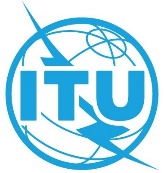 SÉANCE PLÉNIÈREDocument 44-F15 juin 2022Original: anglaisÉtats Membres de la Conférence européenne des administrations des postes
et télécommunications (CEPT)États Membres de la Conférence européenne des administrations des postes
et télécommunications (CEPT)PROPOSITIONS POUR LES TRAVAUX DE LA CONFÉRENCEPROPOSITIONS POUR LES TRAVAUX DE LA CONFÉRENCEN° ECPObjetECP 1VISION DE LA CEPT POUR L'UITECP 2Révision de la Résolution 70: Intégration du principe de l'égalité hommes/femmes à l'UIT, promotion de l'égalité hommes/femmes et autonomisation de toutes les femmes et de toutes les jeunes filles grâce aux technologies de l'information et de la communicationECP 3Révision de la Résolution 101: Réseaux fondés sur le protocole InternetECP 4Révision de la Résolution 102: Rôle de l'UIT concernant les questions de politiques publiques internationales ayant trait à l'Internet et à la gestion des ressources de l'Internet, y compris les noms de domaine et les adressesECP 5Révision de la Résolution 133: Rôle des Administrations des États Membres dans la gestion de noms de domaine (multilingues) internationalisésECP 6Révision de la Résolution 180: Promouvoir le déploiement et l'adoption du protocole IPv6 pour faciliter le passage du protocole IPv4 au protocole IPv6ECP 7Révision de la Résolution 130: Renforcement du rôle de l'UIT dans l'instauration de la confiance et de la sécurité dans l'utilisation des technologies de l'information et de la communicationÉtat MembreN° ECPN° ECPN° ECPN° ECPN° ECPN° ECPN° ECPN° ECPN° ECPN° ECPN° ECPN° ECPN° ECPN° ECPN° ECPN° ECPN° ECPN° ECPN° ECPÉtat Membre1234567ALBANDAUT1111111AZEBELBIH1111111BUL1111111CVA1111CYP1111111CZE1111111D1111111DNK1111111E1111111EST1111111F1111111FIN1111111G1111111GEOGRC1111111HNG1111111HOL1111111HRV1111111I1111111IRLISLLIE1111111LTU1111111LUXLVA1111111MCOMDAMKDMLT1111111MNENOR1111111POLPOR1111111ROU1111111S1111111SMRSRBSUISVK1111111SVN1111111TUR1111111UKR1111Total30292829283030000000000000